Kalendarz odbioru odpadów komunalnych 2021 Gmina SośnieMiejscowość: Mariak,Młynik,Szklarska Śląska,Możdzanów,BogdajWięcej kalendarzy z WinCalendar: Szablon kalendarza Word, Szablon kalendarza Excel, Kalendarz onlineŚwięta Narodowe 2021
Uprzejmość WinCalendar.com1 Sty	Nowy Rok6 Sty	Święto Trzech Króli14 Lut	Walentynki2 Kwi	Wielki Piątek3 Kwi	Wielka Sobota4 Kwi	Niedziela Wielkanocna5 Kwi	Poniedziałek Wielkanocny1 Maj	Święto Pracy3 Maj	Święto Konstytucji Trzeciego Maja23 Maj	Zielone Świątki26 Maj	Dzień Matki3 Cze	Boże Ciało23 Cze	Dzień Ojca15 Sie	Wniebowzięcie Najświętszej Maryi Panny1 Lis	Wszystkich Świętych11 Lis	Dzień Niepodległości24 Gru	Wigilia Bożego Narodzenia25 Gru	Boże Narodzenie26 Gru	Boże Narodzenie31 Gru	Sylwester /święto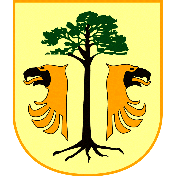 ODBIÓR ODPADÓW NIESEGREGOWANYCH ZMIESZANYCH (POJEMNIK)        I i III piątek miesiącaSTYCZEŃLUTYMARZECKWIECIEŃMAJCZERWIECLIPIECSIERPIEŃWRZESIEŃPAŹDZIERNIKLISTOPADGRUDZIEŃ